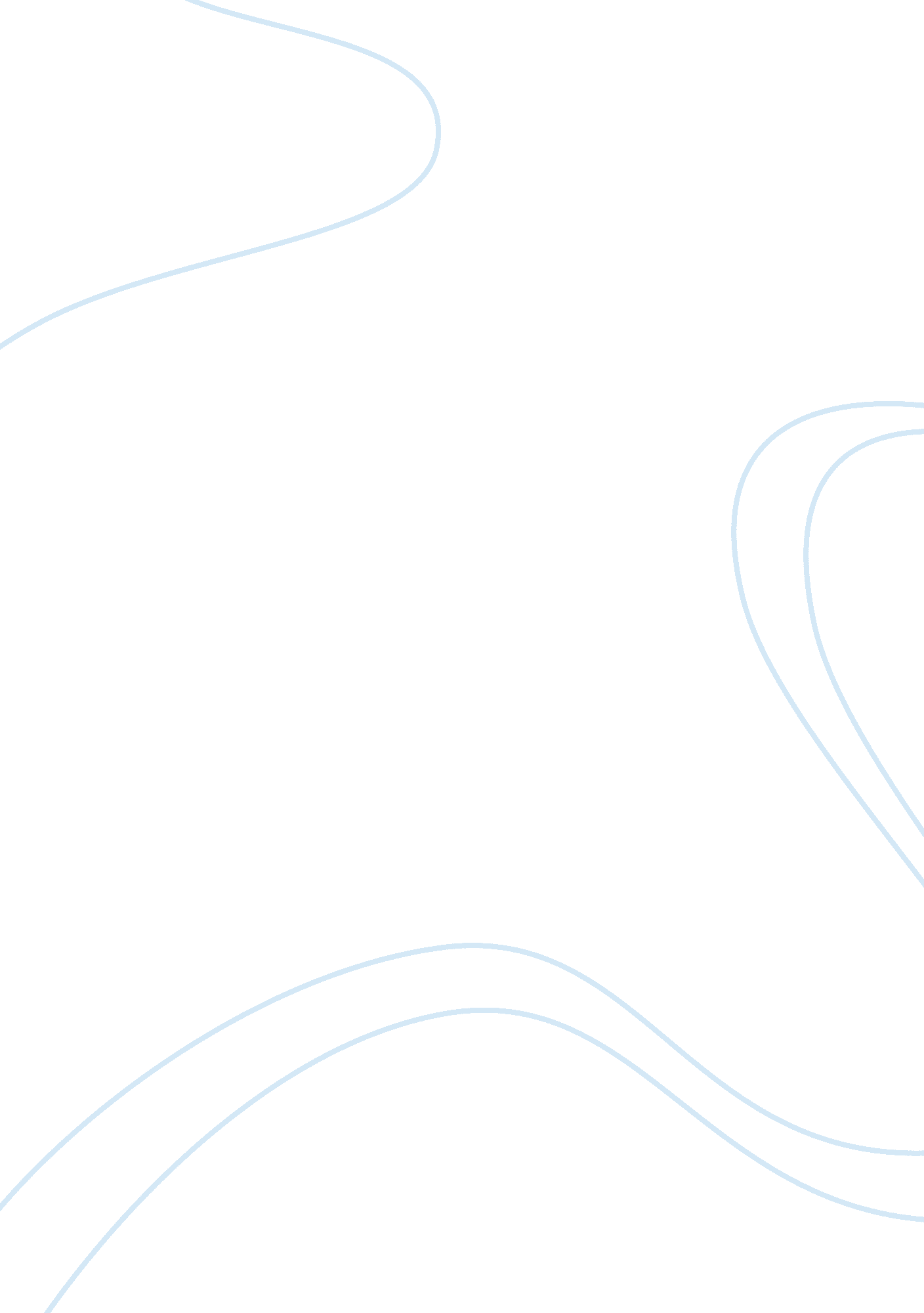 Complete name of the student essays exampleTechnology, Internet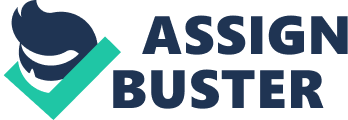 Complete Name of the Professor Question A: Our world is shaped by development and constant technological innovations. The vast majority rely on these technological advances in order to communicate, work, and basically live. The workplaces change from time to time because in a world like ours, competitiveness is one of the key factors for a business to flourish. 
The Social Web may shape the workplace in terms of improved services for the customers which may turn into a profit and increase in market shares. For example, Twitter can be utilized for quick updates and reports, while Facebook can be used to promote certain products and the business itself. Consequently, this may engage the employees and make the workplace better for the staff and the entire business organization. 
Question B. Semantic technologies enhance the usability and usefulness of the Web which allow the user to access it more conveniently. These technologies mark the Web documents with semantic information to supply the search engines for more efficient use of data. This technology could become more mainstream in no time due to its practical applications. It saves a lot of time and effort for the user and it offers a lot of convenience. Although there are still a few limitations and skeptical reactions to this technology, already it serves as an efficient tool in the Web today. 
Furthermore, reflecting on Semantic Technologies business organizations and management, the managers and the business leaders must be knowledgeable of these new digital technologies that are being used in the business. Also, they must be well aware that although the new environment may engage the employees, conflicts and clash of ideas may still rise from time to time. They should also be ready for the consequences brought by the digitalization of their businesses. 